
Continuing Education
Activity Documentation Template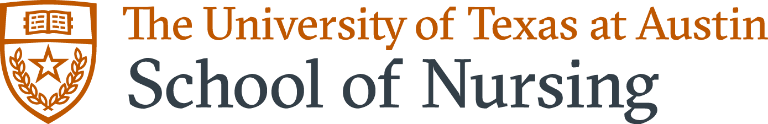 Your First and Last Name:________________________________________________________________Title of Presentation: (Please do not modify after this point.)________________________________________________________________List all presenters for this topic and their credentials:_______________________________________________________________Please explain the practice gap that necessitates this presentation: What is the gap between the current state and the desired state? For example, the current state: nurses are unfamiliar with the process of scholarly publication. The desired state: nurses are aware of the process of scholarly publication. The Identified Gap: Nurses have not been educated about the steps for manuscript development and submission. Key terms: nurses do not know, nurses have not been educated about, nurses do not recognize, patients are not receiving, etc.Current State:Desired State:Identified Gap:How do you know that this is true? What evidence do you have of this gap? Survey data from stakeholders, target audience members, content experts, etc.	 Input from stakeholders such as Registered Nurses, managers, or content experts	 Evidence from quality studies and/or performance improvement activities to identify opportunities for improvements	 Evaluation data from previous education activities	 Trends in literature, law and health care	  Direct observation	 Other – Describe:  Please provide a topical outline-formatted description of the content presented, with time estimates for each topic. Must be evidence-based or based on the best available evidence. Please include at least 3 references (works cited) from within the last 5 years. We must have this in order to make a final determination on the suitability of your topic for CNE development. Here is an example of what we need:Nutrition and Gardening • 9:00 AM - 10:30 AMPresented by: Dr. Jaimie Smith, PhD, RD A.	Recognize connections between gardening, cooking, and nutritious eating- 15 min.B.	Identify health benefits related to vegetable, herb, and native gardening – 15 min.C.	Review the current research and latest findings on health outcomes and exposure to growing food – 15 min.Grocery Shopping and Labels 10:30 AM - 12:00 PMPresented by: Tammy Loren, RDN, MBA A.	Discuss new aspects of the nutrition facts panel and how to use its information to inform food selections – 10 minB.	Counsel patients on serving size, daily value information and nutrient sources – 10 minC.	Define and utilize ingredients list information – 10 min D.	Review the definition of front of package labels – 5 minE.	Improve communication with clients/patients to improve the nutrition of selected foods and beverages – 10 min____________________________________________________________________________If UT School of Nursing is the direct host for your presentation, we need a short speaker bio with a professional photo. If we are providing the CNE only, and another organization is the host, then they will ask for this information separately from us.____________________________________________________________________________